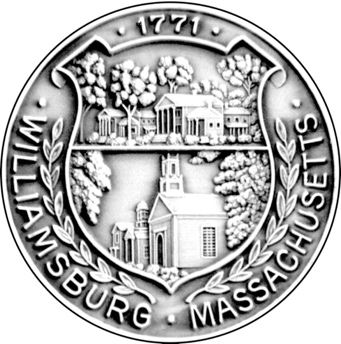 POSTED IN ACCORDANCE WITH THE PROVISIONSOF MGL 30A §§18-25Williamsburg Council on Aging Advisory Board Weds. 		April 19, 				2023             12:15	PM Day of Week		Month		Date		Year		TimePlace of Meeting: Williamsburg Town OfficesAGENDAI. Review and vote on Minutes of the Meeting of March 15, 2023II. Director's ReportGrants Outreach, etc.III. Staff InputIV. Old BusinessContinue planning of senior safety programming.Continue planning of social activities and programs.Firm up plans for April 26 Volunteer Appreciation/Open HouseIV. New BusinessAny Other BusinessVI. Adjourn Next meeting will be held Wed., May 17, 2023, 12:15 PM at Town Offices